VASSZÉCSENYI TÜNDÉRORSZÁG ÓVODA ÉS KÖRZETI BÖLCSŐDE9763 VASSZÉCSENY, ARANY JÁNOS U. 9.OM: 036566Tel./fax: 06-94/377-949E-mail: vasszecsenyovi@gmail.comBÖLCSŐDEI FELVÉTELI KÉRELEMFORMANYOMTATVÁNY bölcsődei felvételi kérelem benyújtásáhozAlulírott ………………………………………..…………………………….(szülő/gyám neve) kérem ………………………………………………………….nevű gyermekem bölcsődébe történő felvételét ……………………………………….napjától.Választott bölcsőde:A)​Személyi adatok1. A kérelmezett gyermekre vonatkozó adatok:Neve: ………………………………………………………………………………………………………………Születési helye, ideje: ……………………………………………………………………………………………..Anyja neve: ……………………………………………………………………………………………………….Lakóhelye:  irányítószám ……………………………………………………………………….	település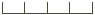 ………………………………………………………………….………..utca/út/tér………………..házszám.Tartózkodási hely:  irányítószám ……………………………………………………………….	település………………………………………………………………………..utca/út/tér ……………………	házszám	(A lakóhely és a tartózkodási hely megadásakor a lakcímnyilvántartásba bejelentett lakóhelyet, tartózkodási helyet kell feltüntetni.)Aláhúzással jelölje, hogy életvitelszerűen hol lakik!Társadalombiztosítási Azonosító Jele (TAJ):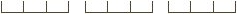 2. A kérelmezővel a kérelem benyújtása időpontjában közös háztartásban élő közeli hozzátartozók száma:	fő

2. Törvényes képviselők adatai3. Közös háztartásban élő testvérek adatai4. Közös háztartásban élő közeli hozzátartozók adataiMiért kéri a bölcsődei elhelyezést?​szülő munkavállalása □​​,​szülő egyedülálló□​​,​szülő iskolarendszerű képzésben vesz részt□​​,​szülő időskorú□​​,​egyéb ok:…………………………………………………………………………………………………..B​) Nyilatkozat a térítési díj megállapításáhozAz 1997. évi XXXI. törvény 148. § (10) bekezdése szerint a mindenkori intézményi térítési díjjal azonos személyi térítési díj megfizetését vagy a mindenkori intézményi térítési díj és a számára megállapítható személyi térítési díj különbözete egy részének megfizetését a kötelezett vállalja-e (a rovat kitöltése nem minősül tényleges vállalásnak):igennemC)​Jövedelmi adatokA táblázat kitöltése kötelező, a jövedelmekről - a családtámogatási törvény szerint folyósított családtámogatási ellátás kivételével – mellékelni kell a kérelemhez a jövedelem típusának megfelelő igazolást.Egy főre jutó havi családi nettó jövedelem (ügyintéző tölti ki!):	Ft/hó.Nyilatkozatok​Felelősségem tudatában kijelentem​,hogy​életvitelszerűen a lakóhelyemen/a tartózkodási helyemen élek (a megfelelő rész aláhúzandó, azzal, hogy ezt a nyilatkozatot csak abban az esetben kell megtenni, ha bejelentett lakó- és tartózkodási hellyel is rendelkezik),​az ellátásra való jogosultság feltételeit érintő lényeges tények, körülmények megváltozásáról 15 napon belül értesítem az ellátást megállapító szervet,​a közölt adatok a valóságnak megfelelnek.Tudomásul veszem, hogy a kérelemben közölt jövedelmi adatok valódiságát a gyermekek védelméről és a gyámügyi igazgatásról szóló 1997. évi XXXI. törvény 131. § (5) bekezdése alapján a hatáskört gyakorló szerv - a Nemzeti Adó- és Vámhivatal hatáskörrel és illetékességgel rendelkező adó- és vámigazgatósága útján - ellenőrizheti.Hozzájárulok a kérelemben szereplő adatoknak a gyermekvédelmi eljárás során történő felhasználásához.Kelt: ………………………………………………………szülő/törvényes képviselő aláírása	szülő/törvényes képviselő aláírásaTájékoztató a kérelem kitöltéséhezA bölcsődei felvételi kérelem szükség szerint nyújtható be. A bölcsőde igénybevétele térítési díjköteles.A) Személyi adatokKözös háztartásban élő közeli hozzátartozókaz egy lakásban együtt lakó, ott bejelentett lakóhellyel vagy tartózkodási hellyel rendelkezőszülő, a szülő házastársa vagy élettársa (szülő alatt a családba fogadó gyámot kell érteni, ha a családba fogadó gyám a gyámsága alá helyezett gyermek tartására köteles),20 évesnél fiatalabb, önálló keresettel nem rendelkező gyermek,23 évesnél fiatalabb, önálló keresettel nem rendelkező, a nappali oktatás munkarendje szerint tanulmányokat folytató gyermek,25 évesnél fiatalabb, önálló keresettel nem rendelkező, felsőoktatási intézmény nappali tagozatán tanulmányokat folytató gyermek,korhatárra való tekintet nélkül a tartósan beteg és a fogyatékos gyermek,az előzőeknek kívül a Ptk. családjogra irányadó szabályai alapján a szülő vagy házastársa által eltartott rokon.Egyedülálló: ​az a személy, aki hajadon, nőtlen, özvegy, elvált vagy házastársától külön él, kivéve, ha élettársa van.C) Jövedelmi adatokA havi jövedelem kiszámításakor irányadó időszak:rendszeres jövedelem esetén a kérelem benyújtását megelőző hónap,nem rendszeres jövedelem, illetve vállalkozásból, őstermelésből származó jövedelem esetén a kérelem benyújtását megelőző tizenkét hónap alatt kapott összeg egyhavi átlagát kell figyelembe venni, azzal, hogy azon hónapoknál, amelyek adóbevallással már lezárt időszakra esnek, a jövedelmet a bevallott éves jövedelemnek e hónapokkal arányos összegében kell beszámítani.Jövedelem: ​a személyi jövedelemadóról szóló 1995. évi CXVII. törvény (a továbbiakban: Szjatv.) szerint meghatározott, belföldről vagy külföldről származó - megszerzett - vagyoni érték (bevétel), ideértve az Szjatv. 27. § (1) bekezdés b) pontjában meghatározott bevételt, valamint az Szjatv. 1. számú melléklete szerinti adómentes bevételt, továbbá az a bevétel, amely után az egyszerűsített vállalkozói adóról szóló törvény, a kisadózó vállalkozások tételes adójáról és a kisvállalati adóról szóló törvény vagy az egyszerűsített közteherviselési hozzájárulásról szóló törvény szerint adót, illetve hozzájárulást kell fizetni.A jövedelmi adatok alatt havi nettó jövedelmet kell érteni. A nettó jövedelem kiszámításánál a bevételt az elismert költségekkel és a befizetési kötelezettséggel csökkentett összegben kell feltüntetni.Elismert költség: ​az Szja tv-ben elismert költség, valamint a fizetett tartásdíj.Befizetési kötelezettségnek ​minősül a személyi jövedelemadó, az egyszerűsített vállalkozási adó, a magánszemélyt terhelő egyszerűsített közteherviselési hozzájárulás, egészségbiztosítási hozzájárulás és járulék, egészségügyi szolgáltatási járulék, nyugdíjjárulék, nyugdíjbiztosítási járulék, magán-nyugdíjpénztári tagdíj és munkavállalói járulék.A család tagjainak jövedelmét külön-külön kell feltüntetni. A családi pótlékot, az árvaellátást és a tartásdíj címén kapott összeget annak a személynek a jövedelmeként kell figyelembe venni, akire tekintettel azt folyósítják.Vasszécsenyi Tündérország Óvoda és Körzeti Bölcsőde9763 Vasszécseny9763 Vasszécseny, Arany János u. 9.AdatokKérelmező szülő/gyámHázastárs/élettársNév:Születési hely, idő:Családi állapot:Foglalkozás:Munkahely:Lakóhely:Tartózkodási hely:Elérhetőség (telefon,e-mail)NévSzületési időHol van elhelyezve(intézmény neve, címe)NévAnyja neveSzületési hely, időRokoni kapcsolat(Aktuális rész x-szel jelölendő!)Részesülnek-e rendszeres gyermekvédelmi kedvezményben?IgenNemKapcsolatban állnak-e a Korai Fejlesztő Központtal?IgenNemRendelkezik-e a gyermek Szakértői Bizottság által kiállított szakértői véleménnyel?Rendelkezik-e a gyermek Szakértői Bizottság által kiállított szakértői véleménnyel?IgenNemKapnak-e a gyermek után „tartós betegsége” miatt emelt szintű családi pótlékot?Kapnak-e a gyermek után „tartós betegsége” miatt emelt szintű családi pótlékot?IgenNemIgényel-e a gyermek speciális diétát?IgenNemJövedelmek típusaiKérelmező jövedelmeKérelmezővel közös háztartásban élő házastárs (élettárs) jövedelmeKérelmezővel közös háztartásban élő közeli hozzátartozók jövedelmeKérelmezővel közös háztartásban élő közeli hozzátartozók jövedelmeKérelmezővel közös háztartásban élő közeli hozzátartozók jövedelmeJövedelmek típusaiKérelmező jövedelmeKérelmezővel közös háztartásban élő házastárs (élettárs) jövedelmeGyermekGyermekEgyéb személy1. Munkaviszonyból és más foglalkoztatási jogviszonyból származó jövedelem és táppénz2. Társas és egyéni vállalkozásból, őstermelői, szellemi és más önálló tevékenységből származó jövedelem3.Nyugellátás, megváltozottmunkaképességű személyekellátásai (például rokkantságiellátás, rehabilitációs ellátás),egyéb nyugdíjszerű rendszeres szociális ellátások4.A gyermek ellátásához és gondozásához kapcsolódó támogatások (különösen: GYED, GYES, GYET, családi pótlék, gyermektartásdíj, árvaellátás)5.Önkormányzat, járási hivatal és munkaügyi szervek által folyósított rendszeres pénzbeli ellátások6.Egyéb jövedelem (tartásdíj, ösztöndíj, értékpapírból származó jövedelem, ingatlan-, föld bérbeadásból származó jövedelem stb.)7. Összes nettó jövedelem8. Összes nettó jövedelmet csökkentő tényezők (pl. fizetett tartásdíj összege)